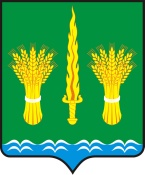 РОССИЙСКАЯ ФЕДЕРАЦИЯОРЛОВСКАЯ ОБЛАСТЬАДМИНИСТРАЦИЯ Малоархангельского районаПОСТАНОВЛЕНИЕот 08 ноября 2023 года № 750г.МалоархангельскНа основании постановления администрации Малоархангельского района Орловской области от 12 июля 2023 года № 474 «О реорганизации Муниципального унитарного предприятия города Малоархангельска Орловской области «Коммунальник»», постановления администрации Малоархангельского района Орловской области от 12 июля 2023 года № 478 «Об утверждении договора о присоединении Муниципального унитарного предприятия города Малоархангельска Орловской области «Коммунальник» к Муниципальному унитарному предприятию «Малоархангельский тепловодсервис», ПОСТАНОВЛЯЕТ:1. Внести в постановление администрации Малоархангельского района Орловской области от 09 августа 2023 года № 557 «О комплексных мерах по оказанию содействия в социально-бытовом устройстве гражданам Российской Федерации, иностранным гражданам и лицам без гражданства, постоянно проживающим на территориях Украины, Донецкой Народной Республики, Луганской Народной Республики, Запорожской области, Херсонской области, вынужденно покинувшим жилые помещения и находящимся в пунктах временного размещения на территории Малоархангельского района» (далее – Постановление) следующие изменения:1) Пункт 2 Постановления изложить в следующей редакции:«2. Директору МУП «Малоархангельский тепловодсервис» Титову М.А. предоставить и подготовить должным образом пункт временного размещения для граждан Российской Федерации, иностранных граждан и лиц без гражданства, постоянно проживающих на территориях Украины, Донецкой Народной Республики, Луганской Народной Республики, Запорожской области, Херсонской области, вынужденно покинувших жилые помещения в количестве на 18 свободных мест.».2. Настоящее постановление подлежит размещению на официальном сайте администрации Малоархангельского района в информационно-телекоммуникационной сети «Интернет».3. Контроль за исполнением настоящего постановления возложить на заместителя главы администрации Малоархангельского района И.Н.Горохова.Глава Малоархангельского района                                                          П.В.МатвейчукО внесении изменений в постановление администрации Малоархангельского района Орловской области от 09 августа 2023 года № 557 «О комплексных мерах по оказанию содействия в социально-бытовом устройстве гражданам Российской Федерации, иностранным гражданам и лицам без гражданства, постоянно проживающим на территориях Украины, Донецкой Народной Республики, Луганской Народной Республики, Запорожской области, Херсонской области, вынужденно покинувшим жилые помещения и находящимся в пунктах временного размещения на территории Малоархангельского района»